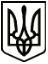 УкраїнаМЕНСЬКА МІСЬКА РАДАЧернігівська областьВИКОНАВЧИЙ КОМІТЕТРІШЕННЯ26 березня 2021 року                        м. Мена 	  № 69		Про стан виконання Планусоціально-економічного розвиткуМенської міської територіальної громади  за 12 місяців 2020 рокуВідповідно до статті 27 Закону України «Про місцеве самоврядування в Україні», заслухавши звіт про стан виконання Плану соціально-економічного розвитку Менської міської територіальної громади за 12 місяців 2020 року, виконавчий комітет Менської міської радиВИРІШИВ:       1.Звіт про стан виконання Плану соціально-економічного розвитку Менської міської територіальної громади за 12 місяців 2020 року взяти до відома (додається).       2.Винести на розгляд сесії Менської міської ради питання про стан виконання Плану соціально-економічного розвитку Менської міської територіальної громади за 12 місяців 2020 року.        3.Управлінням, відділам, секторам, закладам, установам Менської міської ради сконцентрувати зусилля на забезпеченні виконання основних показників Плану соціально-економічного розвитку Менської міської територіальної громади в цілому.       4.Контроль за виконанням рішення покласти на начальника відділу економічного розвитку та інвестицій Менської міської ради Скорохода С.В.Міський голова	 Г.А. Примаков